Уважаемый пользователь официального сайта https://pfr.gov.ru, вы можете подать заявление о согласии на осуществление неработающим трудоспособным лицом ухода за ребенком-инвалидом в возрасте до 18 лет или инвалидом с детства I группы.Зайдите на официальный сайт ПФР и кликните по кнопке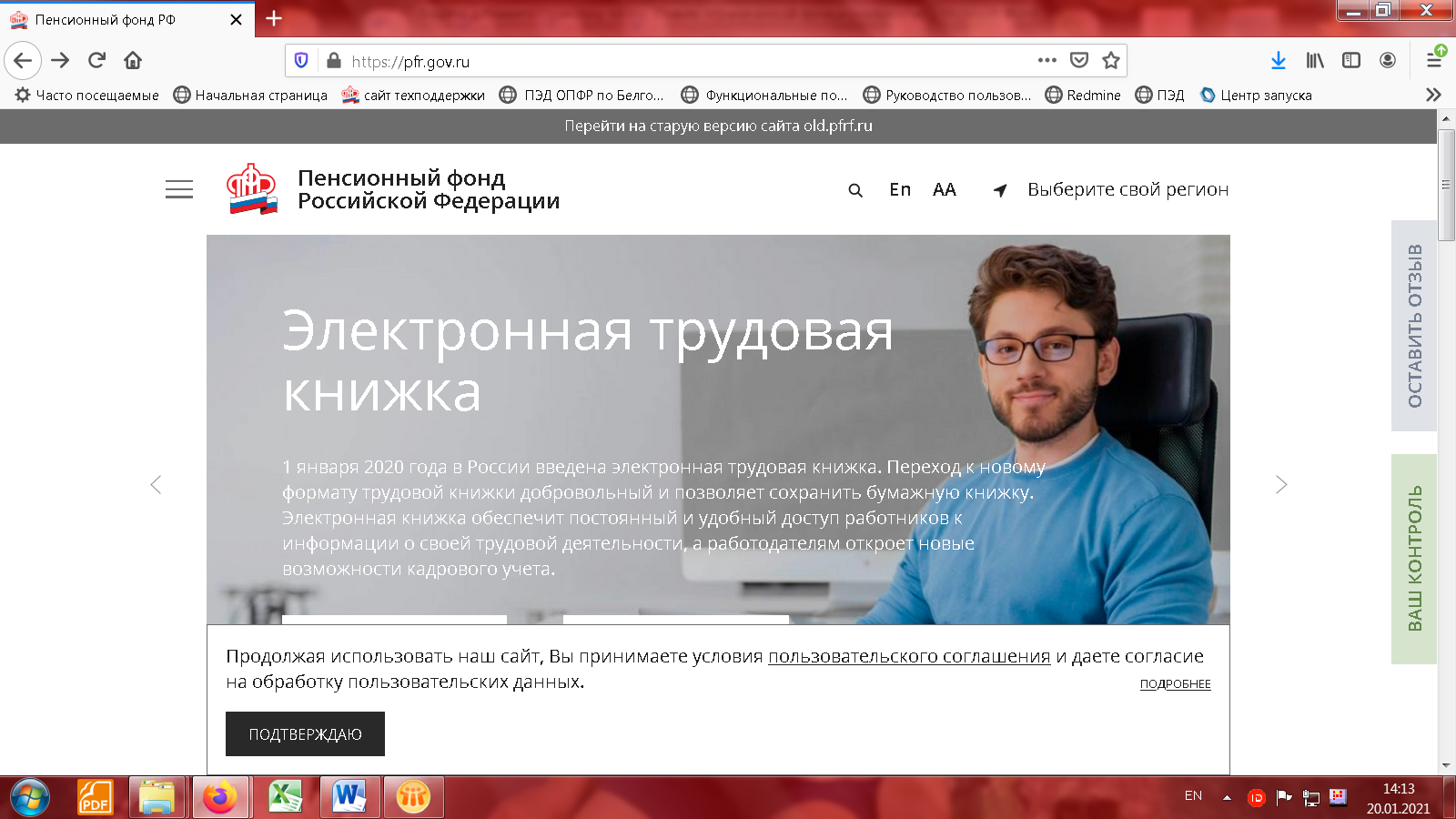 Для входа в Личный кабинет  используем Вашу учетную запись в Единой системе идентификации и аутентификации (ЕСИА).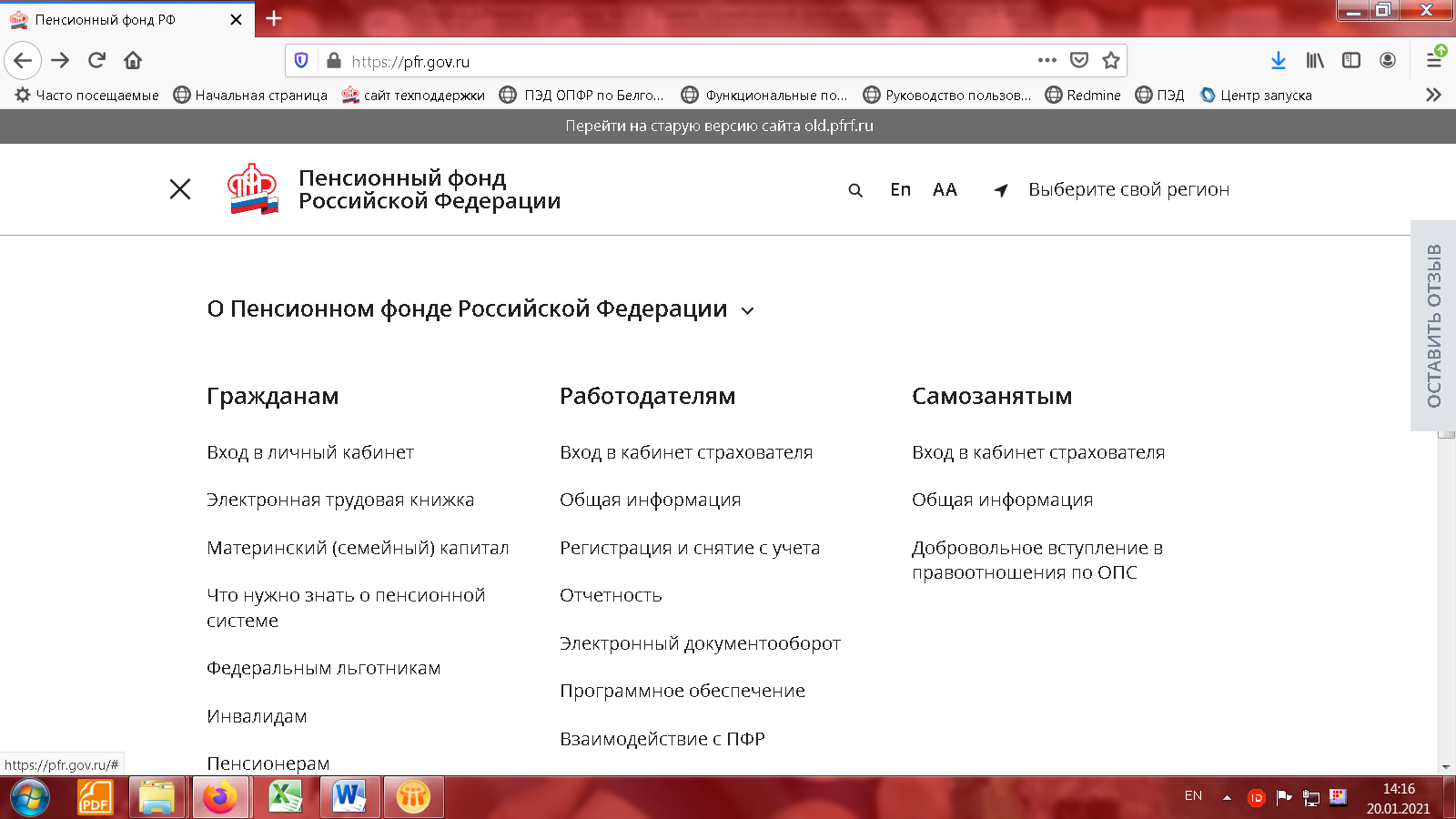 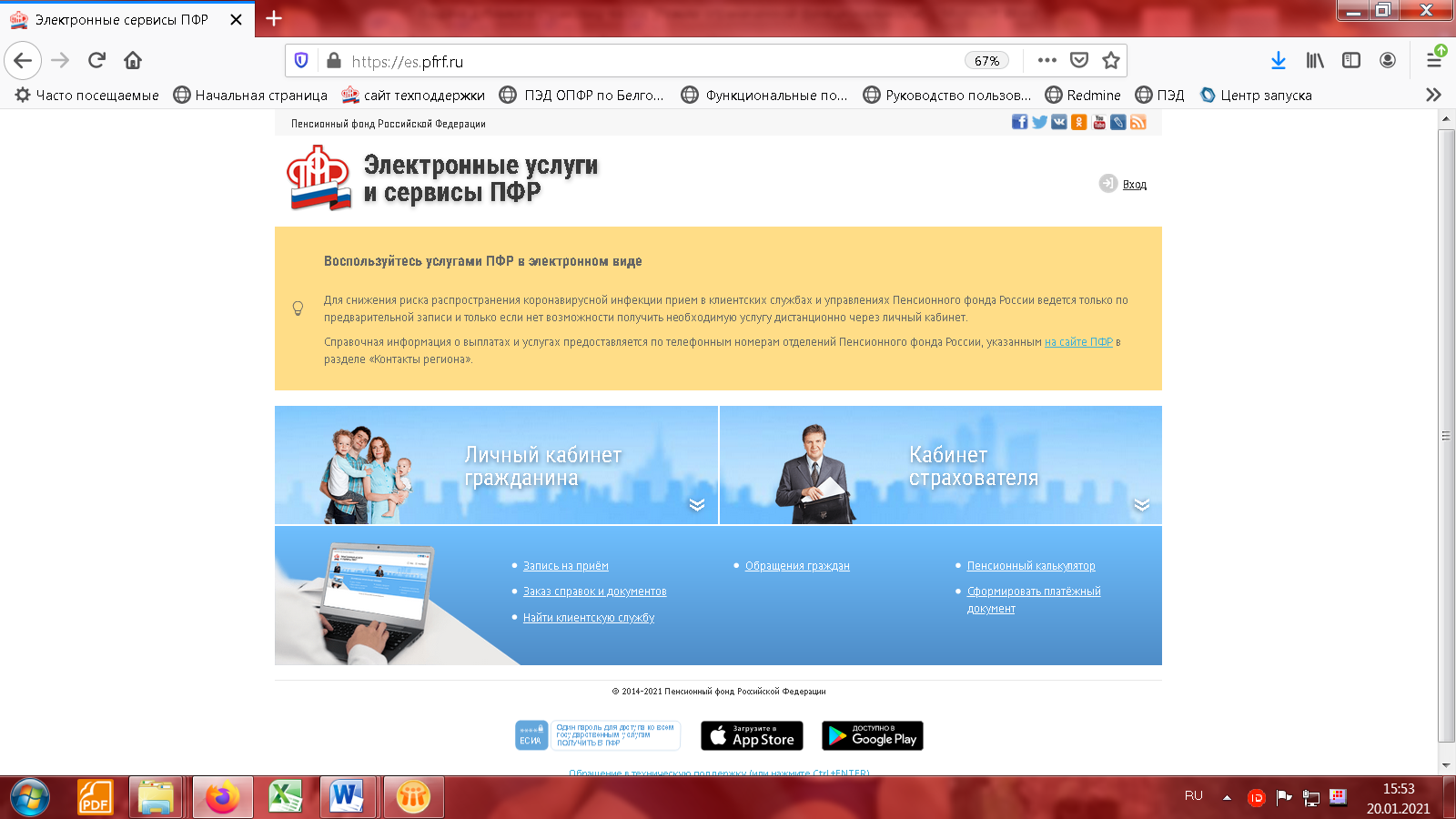 Заходим в раздел «Социальные выплаты» и выбрать графу «о согласии на осуществление неработающим трудоспособным лицом ухода за ребенком-инвалидом в возрасте до 18 лет или инвалидом с детства I группы».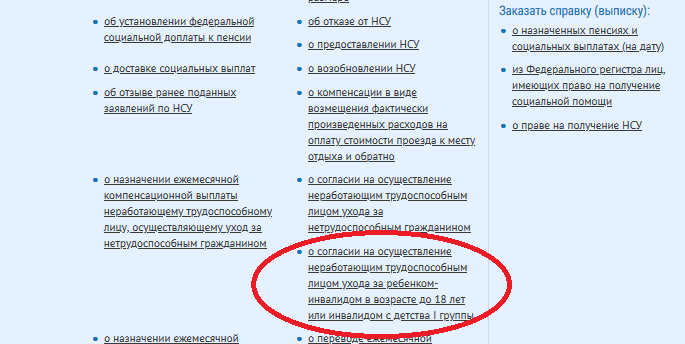 В открывшемся окне заполняем 4 пункта заявления. Данные, помеченные красной звездочкой, обязательны для заполнения: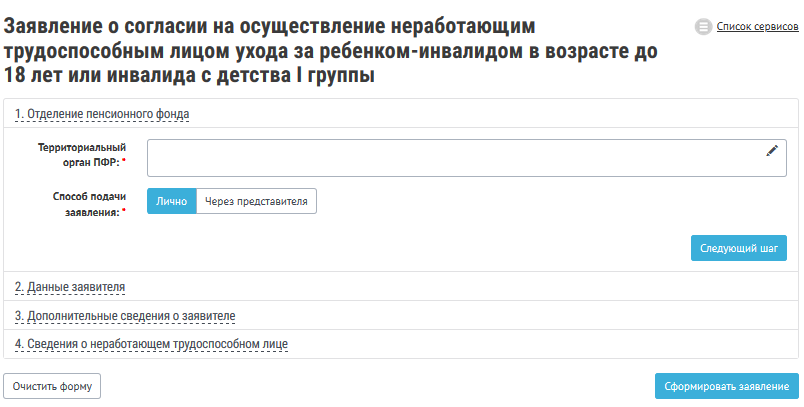 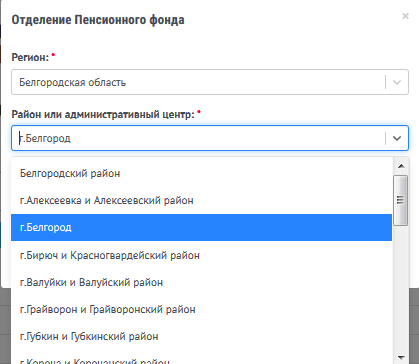 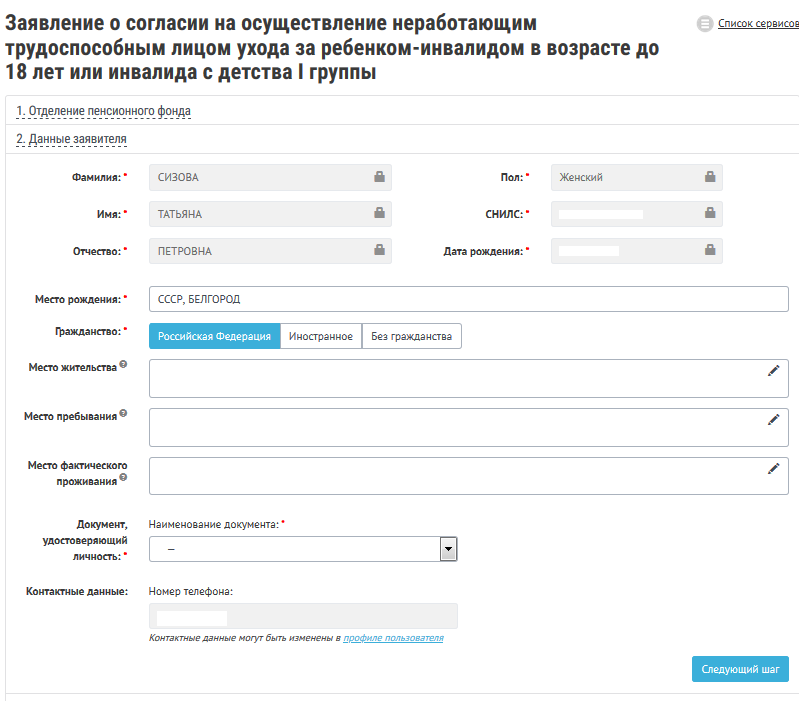 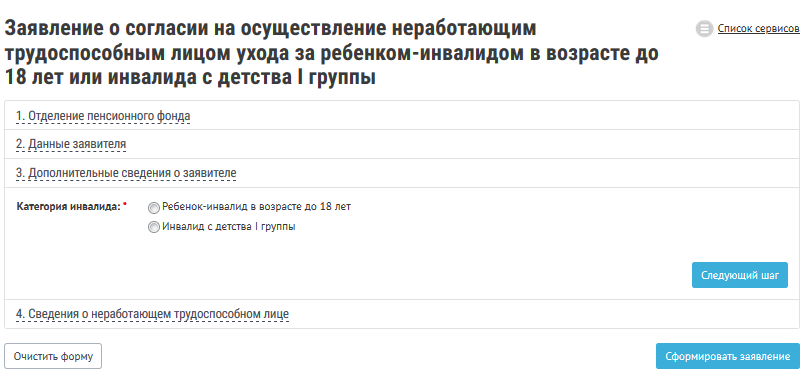 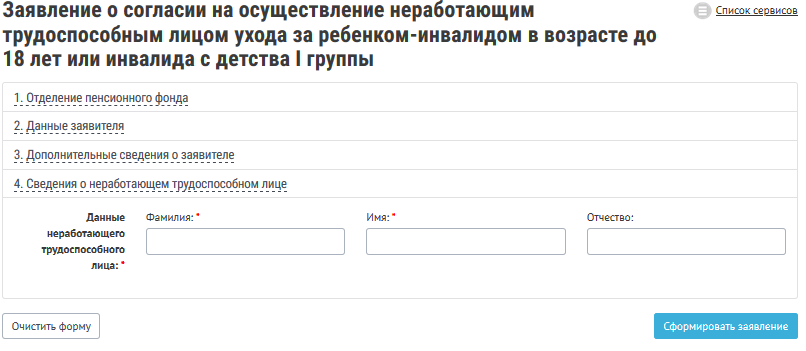 	И нажимаем кнопку «Сформировать заявление».В истории обращений можно отследить статус поданного заявления.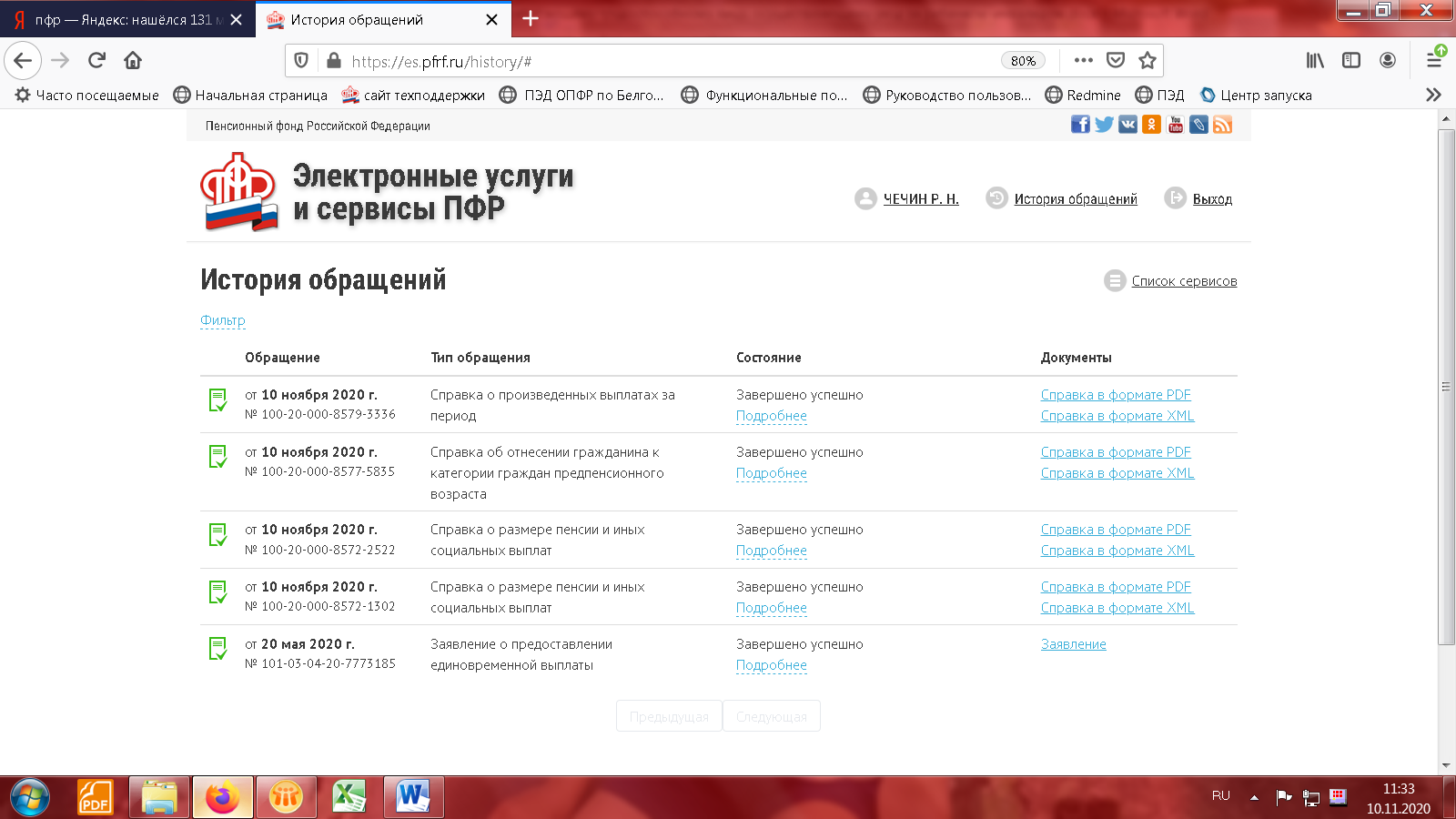 